Оформление патриотического  уголка                                                в 1 младшей группе «Ягодки» своими руками.Страна, Родина, Отчизна…  Как только слышишь эти слова, сразу представляешь близкие нам еще с детства образы: родной дом, мать, отец, Россия. Воспитание у дошкольников чувства патриотизма - задача сложная и длительная. Любовь к семье, близким, детскому саду, стране имеет большое значение в развитии полноценного будущего гражданина. В какой бы стране не рос ребенок, все свои чувства он связывает с теми местами, где родился и вырос: с детским садиком, куда пошел еще совсем малышом, со школой, где освоил азы знаний, со своим двором и улицей. Для воспитания чувства любви к Родине, к своему родному селу воспитатели могут оформить патриотические уголки в детском саду своими руками. Значение патриотического воспитания. Судьба нашей страны напрямую зависит от того, какие качества будут привиты детям, которые и определяют будущее нашей страны. Каким будет  будущее зависит от нас и от тех понятий, которые мы «взрослые» заложим в сознание детей.                                                                                                     Первые годы жизни ребенка являются самым важным этапом в воспитании и развитии будущего гражданина. В этом возрасте закладываются те чувства и черты характера ребенка, которые уже с самого рождения связывают его со своей семьей, народом, страной и определяют дальнейший жизненный путь.                           Воспитание патриотических чувств - длительный процесс, который имеет в своей основе язык, песни, музыку русского народа. В дошкольном возрасте очень важно вложить в ребенка понятие чести, человеческих ценностей. Задачи воспитателя в развитии патриотизма.Любовь к своей стране у дошкольника начинается с любви к своим родным – матери, отцу, дедушке, бабушке, брату, сестре, своему дому. Патриотические уголки в детском саду помогают зародить и развивать это чувство. 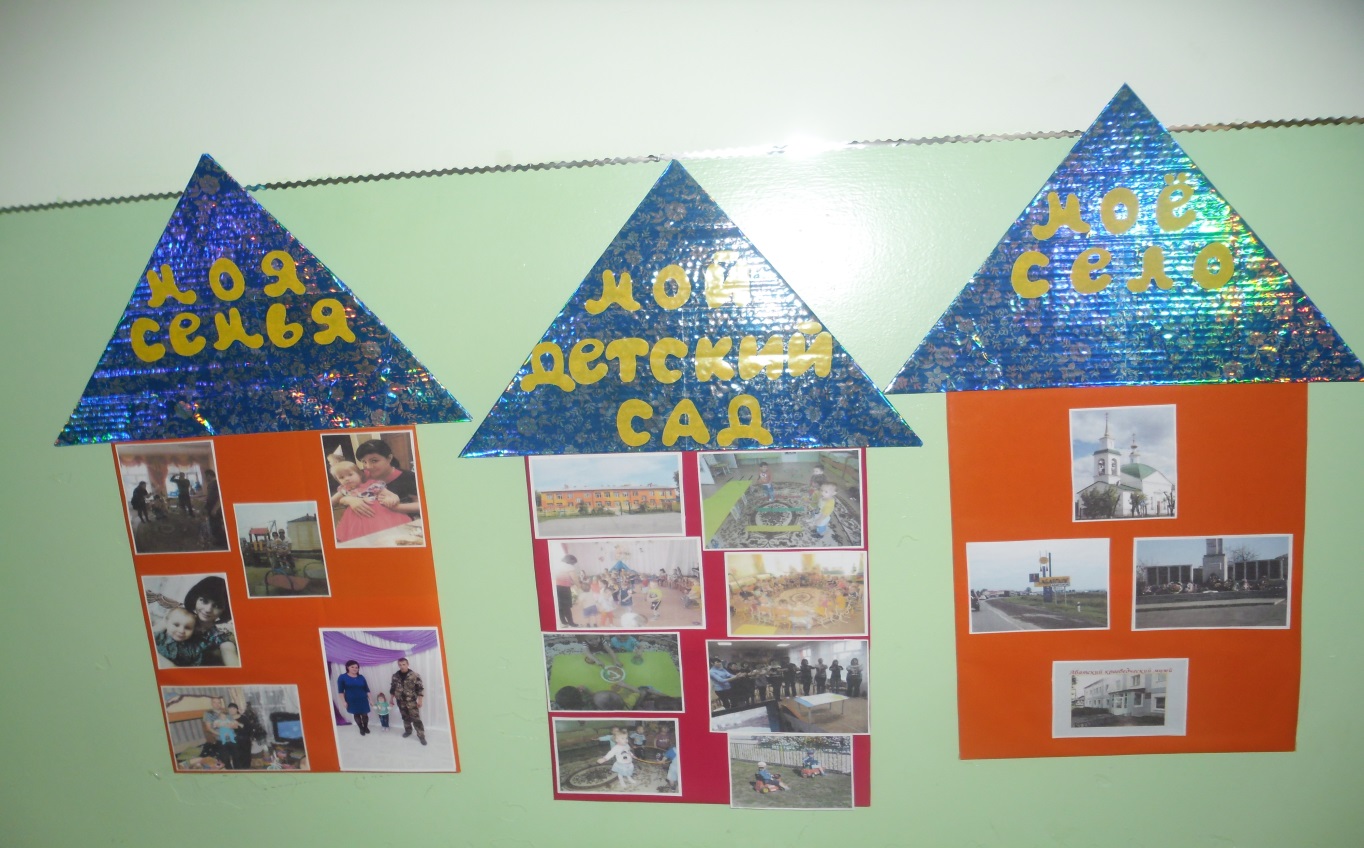 